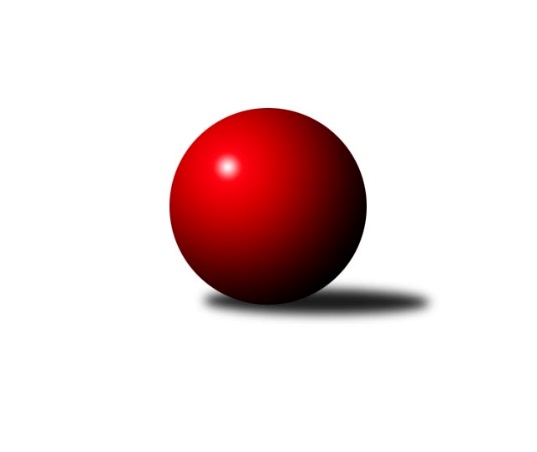 Č.6Ročník 2019/2020	15.8.2024 Východočeská soutěž skupina C 2019/2020Statistika 6. kolaTabulka družstev:		družstvo	záp	výh	rem	proh	skore	sety	průměr	body	plné	dorážka	chyby	1.	TJ Tesla Pardubice B	5	5	0	0	50 : 10 	(23.5 : 10.5)	1689	10	1178	511	29.8	2.	TJ Jiskra Hylváty C	6	3	0	3	42 : 30 	(27.0 : 15.0)	1637	6	1149	489	34.3	3.	KK Vysoké Mýto C	5	3	0	2	32 : 28 	(20.5 : 19.5)	1587	6	1121	467	35.8	4.	TJ Tesla Pardubice C	6	2	1	3	34 : 38 	(22.0 : 22.0)	1517	5	1091	426	39.8	5.	TJ Jiskra Hylváty B	6	2	1	3	28 : 44 	(21.0 : 27.0)	1511	5	1077	433	42	6.	TJ Tesla Pardubice D	5	2	0	3	26 : 34 	(19.5 : 20.5)	1595	4	1141	453	39.4	7.	KK Svitavy D	5	2	0	3	26 : 34 	(14.0 : 20.0)	1552	4	1096	456	41.6	8.	KK Svitavy C	5	2	0	3	25 : 35 	(15.5 : 24.5)	1522	4	1078	445	41.6	9.	SK Rybník B	5	1	2	2	25 : 35 	(13.0 : 17.0)	1469	4	1060	408	43.2Tabulka doma:		družstvo	záp	výh	rem	proh	skore	sety	průměr	body	maximum	minimum	1.	TJ Tesla Pardubice B	3	3	0	0	28 : 8 	(11.0 : 7.0)	1644	6	1676	1618	2.	TJ Jiskra Hylváty C	3	2	0	1	26 : 10 	(17.0 : 7.0)	1674	4	1708	1615	3.	KK Vysoké Mýto C	2	2	0	0	20 : 4 	(12.0 : 4.0)	1617	4	1621	1612	4.	KK Svitavy D	2	2	0	0	18 : 6 	(7.0 : 3.0)	1625	4	1636	1614	5.	SK Rybník B	3	1	2	0	21 : 15 	(11.0 : 9.0)	1463	4	1500	1431	6.	TJ Tesla Pardubice D	2	1	0	1	14 : 10 	(9.5 : 6.5)	1649	2	1711	1586	7.	TJ Tesla Pardubice C	3	1	0	2	16 : 20 	(12.0 : 12.0)	1596	2	1612	1563	8.	KK Svitavy C	3	1	0	2	12 : 24 	(8.5 : 15.5)	1606	2	1672	1513	9.	TJ Jiskra Hylváty B	3	1	0	2	12 : 24 	(12.0 : 12.0)	1524	2	1587	1442Tabulka venku:		družstvo	záp	výh	rem	proh	skore	sety	průměr	body	maximum	minimum	1.	TJ Tesla Pardubice B	2	2	0	0	22 : 2 	(12.5 : 3.5)	1700	4	1726	1674	2.	TJ Tesla Pardubice C	3	1	1	1	18 : 18 	(10.0 : 10.0)	1491	3	1582	1437	3.	TJ Jiskra Hylváty B	3	1	1	1	16 : 20 	(9.0 : 15.0)	1540	3	1642	1430	4.	KK Svitavy C	2	1	0	1	13 : 11 	(7.0 : 9.0)	1481	2	1550	1411	5.	TJ Jiskra Hylváty C	3	1	0	2	16 : 20 	(10.0 : 8.0)	1619	2	1658	1606	6.	TJ Tesla Pardubice D	3	1	0	2	12 : 24 	(10.0 : 14.0)	1589	2	1664	1552	7.	KK Vysoké Mýto C	3	1	0	2	12 : 24 	(8.5 : 15.5)	1573	2	1617	1524	8.	SK Rybník B	2	0	0	2	4 : 20 	(2.0 : 8.0)	1472	0	1515	1428	9.	KK Svitavy D	3	0	0	3	8 : 28 	(7.0 : 17.0)	1525	0	1588	1485Tabulka podzimní části:		družstvo	záp	výh	rem	proh	skore	sety	průměr	body	doma	venku	1.	TJ Tesla Pardubice B	5	5	0	0	50 : 10 	(23.5 : 10.5)	1689	10 	3 	0 	0 	2 	0 	0	2.	TJ Jiskra Hylváty C	6	3	0	3	42 : 30 	(27.0 : 15.0)	1637	6 	2 	0 	1 	1 	0 	2	3.	KK Vysoké Mýto C	5	3	0	2	32 : 28 	(20.5 : 19.5)	1587	6 	2 	0 	0 	1 	0 	2	4.	TJ Tesla Pardubice C	6	2	1	3	34 : 38 	(22.0 : 22.0)	1517	5 	1 	0 	2 	1 	1 	1	5.	TJ Jiskra Hylváty B	6	2	1	3	28 : 44 	(21.0 : 27.0)	1511	5 	1 	0 	2 	1 	1 	1	6.	TJ Tesla Pardubice D	5	2	0	3	26 : 34 	(19.5 : 20.5)	1595	4 	1 	0 	1 	1 	0 	2	7.	KK Svitavy D	5	2	0	3	26 : 34 	(14.0 : 20.0)	1552	4 	2 	0 	0 	0 	0 	3	8.	KK Svitavy C	5	2	0	3	25 : 35 	(15.5 : 24.5)	1522	4 	1 	0 	2 	1 	0 	1	9.	SK Rybník B	5	1	2	2	25 : 35 	(13.0 : 17.0)	1469	4 	1 	2 	0 	0 	0 	2Tabulka jarní části:		družstvo	záp	výh	rem	proh	skore	sety	průměr	body	doma	venku	1.	KK Svitavy C	0	0	0	0	0 : 0 	(0.0 : 0.0)	0	0 	0 	0 	0 	0 	0 	0 	2.	TJ Jiskra Hylváty C	0	0	0	0	0 : 0 	(0.0 : 0.0)	0	0 	0 	0 	0 	0 	0 	0 	3.	KK Svitavy D	0	0	0	0	0 : 0 	(0.0 : 0.0)	0	0 	0 	0 	0 	0 	0 	0 	4.	TJ Jiskra Hylváty B	0	0	0	0	0 : 0 	(0.0 : 0.0)	0	0 	0 	0 	0 	0 	0 	0 	5.	SK Rybník B	0	0	0	0	0 : 0 	(0.0 : 0.0)	0	0 	0 	0 	0 	0 	0 	0 	6.	TJ Tesla Pardubice C	0	0	0	0	0 : 0 	(0.0 : 0.0)	0	0 	0 	0 	0 	0 	0 	0 	7.	TJ Tesla Pardubice D	0	0	0	0	0 : 0 	(0.0 : 0.0)	0	0 	0 	0 	0 	0 	0 	0 	8.	KK Vysoké Mýto C	0	0	0	0	0 : 0 	(0.0 : 0.0)	0	0 	0 	0 	0 	0 	0 	0 	9.	TJ Tesla Pardubice B	0	0	0	0	0 : 0 	(0.0 : 0.0)	0	0 	0 	0 	0 	0 	0 	0 Zisk bodů pro družstvo:		jméno hráče	družstvo	body	zápasy	v %	dílčí body	sety	v %	1.	Jan Vencl 	TJ Jiskra Hylváty C 	12	/	6	(100%)		/		(%)	2.	Ladislav Zemánek 	TJ Tesla Pardubice B 	10	/	5	(100%)		/		(%)	3.	Milan Novák 	TJ Tesla Pardubice B 	8	/	4	(100%)		/		(%)	4.	Jana Bulisová 	TJ Tesla Pardubice B 	8	/	5	(80%)		/		(%)	5.	Jaroslav Kaplan 	TJ Jiskra Hylváty B 	7	/	6	(58%)		/		(%)	6.	Petra Stránská 	TJ Tesla Pardubice C 	6	/	3	(100%)		/		(%)	7.	Matěj Mach 	TJ Jiskra Hylváty C 	6	/	4	(75%)		/		(%)	8.	Lubomír Bačovský 	KK Svitavy D 	6	/	4	(75%)		/		(%)	9.	Dalimil Jetmar 	TJ Jiskra Hylváty B 	6	/	4	(75%)		/		(%)	10.	Marie Drábková 	TJ Tesla Pardubice D 	6	/	5	(60%)		/		(%)	11.	Jaroslav Polanský 	KK Vysoké Mýto C 	6	/	5	(60%)		/		(%)	12.	Jiří Turek 	TJ Tesla Pardubice D 	6	/	5	(60%)		/		(%)	13.	Pavel Doležal 	KK Vysoké Mýto C 	6	/	5	(60%)		/		(%)	14.	Ivana Plchová 	KK Svitavy C 	5	/	5	(50%)		/		(%)	15.	Zdeněk Číž 	SK Rybník B 	4	/	2	(100%)		/		(%)	16.	Tomáš Herrman 	SK Rybník B 	4	/	2	(100%)		/		(%)	17.	Petr John 	TJ Jiskra Hylváty C 	4	/	3	(67%)		/		(%)	18.	Oldřich Hubáček 	TJ Tesla Pardubice C 	4	/	3	(67%)		/		(%)	19.	Kateřina Bezdíčková 	SK Rybník B 	4	/	3	(67%)		/		(%)	20.	Martin Bryška 	TJ Jiskra Hylváty B 	4	/	4	(50%)		/		(%)	21.	Monika Wajsarová 	TJ Jiskra Hylváty C 	4	/	4	(50%)		/		(%)	22.	Jiří Zvejška 	KK Vysoké Mýto C 	4	/	4	(50%)		/		(%)	23.	Lukáš Hubáček 	TJ Tesla Pardubice C 	4	/	4	(50%)		/		(%)	24.	Martina Nováková 	TJ Tesla Pardubice B 	4	/	4	(50%)		/		(%)	25.	Miroslav Zeman 	KK Svitavy D 	4	/	4	(50%)		/		(%)	26.	Petr Leinweber 	KK Svitavy C 	4	/	5	(40%)		/		(%)	27.	Martin Kučera 	KK Svitavy D 	4	/	5	(40%)		/		(%)	28.	Patricie Hubáčková 	TJ Tesla Pardubice C 	4	/	5	(40%)		/		(%)	29.	Michal Vondrouš 	TJ Jiskra Hylváty C 	4	/	5	(40%)		/		(%)	30.	Jan Herrman 	SK Rybník B 	3	/	2	(75%)		/		(%)	31.	Pavel Strnad 	TJ Jiskra Hylváty B 	3	/	5	(30%)		/		(%)	32.	Pavel Sýkora 	KK Svitavy D 	2	/	1	(100%)		/		(%)	33.	Michal Jasanský 	KK Vysoké Mýto C 	2	/	2	(50%)		/		(%)	34.	Matěj Drábek 	TJ Tesla Pardubice D 	2	/	2	(50%)		/		(%)	35.	Adam Krátký 	KK Svitavy C 	2	/	2	(50%)		/		(%)	36.	Jakub Hemerka 	KK Vysoké Mýto C 	2	/	3	(33%)		/		(%)	37.	Ivana Brabcová 	TJ Tesla Pardubice D 	2	/	3	(33%)		/		(%)	38.	Marek Crlík 	TJ Tesla Pardubice C 	2	/	4	(25%)		/		(%)	39.	Lukáš Doubek 	TJ Tesla Pardubice C 	2	/	5	(20%)		/		(%)	40.	Iva Jetmarová 	KK Svitavy C 	2	/	5	(20%)		/		(%)	41.	Hana Krumlová 	TJ Tesla Pardubice D 	1	/	2	(25%)		/		(%)	42.	Jiří Brabec 	TJ Tesla Pardubice D 	1	/	3	(17%)		/		(%)	43.	Jaromír Svojanovský 	KK Svitavy C 	0	/	1	(0%)		/		(%)	44.	Kryštof Vavřín 	TJ Jiskra Hylváty B 	0	/	1	(0%)		/		(%)	45.	Josef Ledajaks 	KK Vysoké Mýto C 	0	/	1	(0%)		/		(%)	46.	Ladislav Češka 	KK Svitavy D 	0	/	2	(0%)		/		(%)	47.	Jan Vostrčil 	TJ Jiskra Hylváty B 	0	/	2	(0%)		/		(%)	48.	Stanislav Rücker 	TJ Jiskra Hylváty B 	0	/	2	(0%)		/		(%)	49.	Miloslav Vaněk 	TJ Tesla Pardubice B 	0	/	2	(0%)		/		(%)	50.	Jan Hodr 	TJ Jiskra Hylváty C 	0	/	2	(0%)		/		(%)	51.	Pavel Renza 	SK Rybník B 	0	/	2	(0%)		/		(%)	52.	Luboš Háva 	KK Svitavy D 	0	/	2	(0%)		/		(%)	53.	Jiří Šafář 	SK Rybník B 	0	/	3	(0%)		/		(%)	54.	Milan Pustaj 	SK Rybník B 	0	/	3	(0%)		/		(%)Průměry na kuželnách:		kuželna	průměr	plné	dorážka	chyby	výkon na hráče	1.	Pardubice, 1-2	1613	1143	470	35.2	(403.4)	2.	Svitavy, 1-2	1611	1142	468	42.7	(402.8)	3.	Hylváty, 1-2	1571	1104	466	37.3	(392.8)	4.	Vysoké Mýto, 1-2	1538	1084	454	39.3	(384.7)	5.	TJ Sokol Rybník, 1-2	1447	1045	401	43.2	(361.8)	6.	- volno -, 1-4	0	0	0	0.0	(0.0)Nejlepší výkony na kuželnách:Pardubice, 1-2TJ Tesla Pardubice D	1711	5. kolo	Marie Drábková 	TJ Tesla Pardubice D	451	5. koloTJ Tesla Pardubice B	1676	6. kolo	Jana Bulisová 	TJ Tesla Pardubice B	441	5. koloTJ Tesla Pardubice B	1674	5. kolo	Marie Drábková 	TJ Tesla Pardubice D	437	3. koloTJ Tesla Pardubice D	1664	6. kolo	Petra Stránská 	TJ Tesla Pardubice C	437	5. koloTJ Tesla Pardubice B	1639	4. kolo	Jiří Turek 	TJ Tesla Pardubice D	437	5. koloTJ Tesla Pardubice B	1618	2. kolo	Ladislav Zemánek 	TJ Tesla Pardubice B	437	5. koloKK Vysoké Mýto C	1617	3. kolo	Jana Bulisová 	TJ Tesla Pardubice B	436	6. koloTJ Tesla Pardubice C	1612	5. kolo	Jaroslav Polanský 	KK Vysoké Mýto C	434	3. koloTJ Tesla Pardubice C	1612	3. kolo	Milan Novák 	TJ Tesla Pardubice B	433	2. koloTJ Jiskra Hylváty C	1606	4. kolo	Marie Drábková 	TJ Tesla Pardubice D	432	6. koloSvitavy, 1-2TJ Tesla Pardubice B	1726	3. kolo	Petr Leinweber 	KK Svitavy C	469	1. koloKK Svitavy C	1672	1. kolo	Jan Vencl 	TJ Jiskra Hylváty C	459	6. koloTJ Jiskra Hylváty C	1658	6. kolo	Iva Jetmarová 	KK Svitavy C	447	6. koloKK Svitavy D	1636	4. kolo	Monika Wajsarová 	TJ Jiskra Hylváty C	446	6. koloKK Svitavy C	1634	6. kolo	Ladislav Zemánek 	TJ Tesla Pardubice B	446	3. koloKK Svitavy D	1614	2. kolo	Miroslav Zeman 	KK Svitavy D	437	2. koloTJ Jiskra Hylváty C	1606	2. kolo	Ivana Plchová 	KK Svitavy C	436	1. koloTJ Tesla Pardubice D	1552	4. kolo	Martin Kučera 	KK Svitavy D	434	4. koloKK Svitavy C	1513	3. kolo	Martina Nováková 	TJ Tesla Pardubice B	432	3. koloKK Svitavy D	1502	1. kolo	Milan Novák 	TJ Tesla Pardubice B	428	3. koloHylváty, 1-2TJ Jiskra Hylváty C	1708	1. kolo	Jan Vencl 	TJ Jiskra Hylváty C	455	1. koloTJ Jiskra Hylváty C	1699	5. kolo	Jan Vencl 	TJ Jiskra Hylváty C	454	3. koloTJ Jiskra Hylváty B	1642	3. kolo	Petr John 	TJ Jiskra Hylváty C	446	5. koloTJ Jiskra Hylváty C	1615	3. kolo	Jan Vencl 	TJ Jiskra Hylváty C	443	5. koloTJ Jiskra Hylváty B	1587	6. kolo	Martin Bryška 	TJ Jiskra Hylváty B	439	3. koloTJ Tesla Pardubice C	1582	4. kolo	Matěj Mach 	TJ Jiskra Hylváty C	439	5. koloKK Svitavy C	1550	2. kolo	Jaroslav Kaplan 	TJ Jiskra Hylváty B	427	4. koloTJ Jiskra Hylváty B	1542	2. kolo	Monika Wajsarová 	TJ Jiskra Hylváty C	427	1. koloKK Vysoké Mýto C	1533	1. kolo	Martin Bryška 	TJ Jiskra Hylváty B	427	2. koloKK Vysoké Mýto C	1524	6. kolo	Petr Leinweber 	KK Svitavy C	423	2. koloVysoké Mýto, 1-2KK Vysoké Mýto C	1621	5. kolo	Pavel Doležal 	KK Vysoké Mýto C	439	2. koloKK Vysoké Mýto C	1612	2. kolo	Pavel Doležal 	KK Vysoké Mýto C	437	5. koloKK Svitavy D	1485	5. kolo	Jaroslav Polanský 	KK Vysoké Mýto C	427	2. koloTJ Tesla Pardubice C	1437	2. kolo	Jaroslav Polanský 	KK Vysoké Mýto C	427	5. kolo		. kolo	Miroslav Zeman 	KK Svitavy D	402	5. kolo		. kolo	Oldřich Hubáček 	TJ Tesla Pardubice C	395	2. kolo		. kolo	Jakub Hemerka 	KK Vysoké Mýto C	380	5. kolo		. kolo	Jakub Hemerka 	KK Vysoké Mýto C	379	2. kolo		. kolo	Jiří Zvejška 	KK Vysoké Mýto C	377	5. kolo		. kolo	Ladislav Češka 	KK Svitavy D	374	5. koloTJ Sokol Rybník, 1-2SK Rybník B	1500	4. kolo	Oldřich Hubáček 	TJ Tesla Pardubice C	411	6. koloSK Rybník B	1457	1. kolo	Kateřina Bezdíčková 	SK Rybník B	410	4. koloTJ Tesla Pardubice C	1453	6. kolo	Tomáš Herrman 	SK Rybník B	385	4. koloSK Rybník B	1431	6. kolo	Tomáš Herrman 	SK Rybník B	375	6. koloTJ Jiskra Hylváty B	1430	1. kolo	Dalimil Jetmar 	TJ Jiskra Hylváty B	372	1. koloKK Svitavy C	1411	4. kolo	Zdeněk Číž 	SK Rybník B	369	1. kolo		. kolo	Iva Jetmarová 	KK Svitavy C	369	4. kolo		. kolo	Jan Herrman 	SK Rybník B	368	1. kolo		. kolo	Jaroslav Kaplan 	TJ Jiskra Hylváty B	368	1. kolo		. kolo	Marek Crlík 	TJ Tesla Pardubice C	366	6. kolo- volno -, 1-4Četnost výsledků:	9.0 : 3.0	1x	8.0 : 4.0	4x	6.0 : 6.0	2x	4.0 : 8.0	4x	2.0 : 10.0	3x	12.0 : 0.0	1x	10.0 : 2.0	8x	0.0 : 12.0	1x